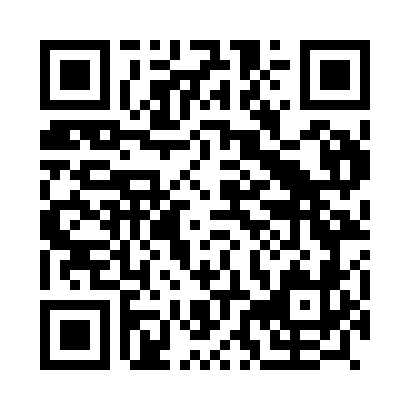 Prayer times for Palmaz, PortugalMon 1 Apr 2024 - Tue 30 Apr 2024High Latitude Method: Angle Based RulePrayer Calculation Method: Muslim World LeagueAsar Calculation Method: HanafiPrayer times provided by https://www.salahtimes.comDateDayFajrSunriseDhuhrAsrMaghribIsha1Mon5:437:171:386:077:599:282Tue5:417:151:376:088:009:293Wed5:397:131:376:098:019:304Thu5:377:121:376:098:029:315Fri5:357:101:366:108:039:336Sat5:337:091:366:118:049:347Sun5:317:071:366:128:059:358Mon5:297:051:366:128:069:379Tue5:277:041:356:138:079:3810Wed5:257:021:356:148:089:3911Thu5:247:011:356:148:109:4112Fri5:226:591:346:158:119:4213Sat5:206:571:346:168:129:4314Sun5:186:561:346:168:139:4515Mon5:166:541:346:178:149:4616Tue5:146:531:336:178:159:4817Wed5:126:511:336:188:169:4918Thu5:106:501:336:198:179:5019Fri5:086:481:336:198:189:5220Sat5:076:471:336:208:199:5321Sun5:056:451:326:218:209:5522Mon5:036:441:326:218:219:5623Tue5:016:431:326:228:229:5824Wed4:596:411:326:228:239:5925Thu4:576:401:326:238:2410:0126Fri4:556:381:326:248:2510:0227Sat4:546:371:316:248:2610:0328Sun4:526:361:316:258:2710:0529Mon4:506:341:316:268:2810:0630Tue4:486:331:316:268:2910:08